LESSON PLANSchool 		: SMA PAB PATUMBAKGrade/ Semester 	: XI/ IISubject		: EnglishTopic 		: Descriptive TextTime Allocation 	: 2x 45 minutes/ meetingCore CompetenceKI 1	: Living and practicing religious teachings which is embraced. KI 2 	: Realizing and practicing honest, disciplined, responsible, caring (peasant, cooperative, tolerant, peaceful) behavior, polite, responsive and pro-active and showing attitude as part of the solution to problems in interacting effectively with the social and natural environment and in placing ourselves as a reflection of the nation in the association of the world.KI 3	:Understanding, applying, analyzing factual, conceptual, procedural knowledge based on his knowledge of science, technology, art, culture, and humanities with the insights of humanity, nationality, state and civilization on the causes of phenomena and events, and applying procedural knowledge to the field of study specific in accordance with his talents and interests to solve problems. K1 4	: Processing, reasoning and chanting in the realm of concrete and abstract spheres is related to the development of the self-study in schools independently, and capable of using methods according to scientific rules.Basic Competence and IndicatorLearning ObjectiveThrough discussion activities students can show the attitude of cooperation, mutual cooperation, responsibility and honest.Through observation, students can analyze the social function, text structure, and linguistic elements in the text of a descriptive of topics that are warmly spoken of publicly.Through discussions, students can analyze social functions, text structures, and linguistic elements to carry out the social function of an descriptive text on a commonly discussed topic.Through individual work and observation of other literary sources, students can compose texts of descriptive text by taking into account the correct and contextual function of the social, textual structure, and linguistic elements.Through presentation, students can grasp meaning in the text of a descriptive text.Learning MaterialDescriptive TextDescriptive text is a text that describe what an object or person is like.Social Function: to describe and reveal a particular person, place, or thing.Generic Structure of Descriptive TextIdentificationIdentifying phenomenon that will be decribed.DescriptionDescribing the phenomenon in parts, qualities, and characteristicLanguage Feature :Using attributive and identifying process.Using adjective words.Using simplepresent tense.Linguistic ElementWords and standard grammar .Spelling and handwriting and print are clear and neat.Use Simple PresentConditional ClausesTeaching MethodApproach : Communicative LearningLearning Model : Using Talking Chips Technique Media, Tools and Learning ResourceMedia : Picture, PowerpointTools : Marker, Whiteboard, Laptop, ProjectorLearning Resource :1.2. Picture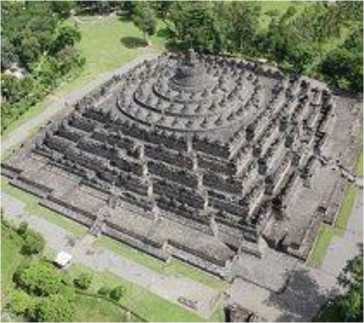 Borobudur is Hindu Budhist temple. It was build in the nineth century under Sailendra dynasty of ancient Mataram kingdom. Borobudur is located in Magelang, Central Java, Indonesia. Borobudur is well-known all over the world. Its construction is influenced by the Gupta architecture of India. The temple is constructed on a hill 46 m high and consist of eight step like stone terrace. The first five terrace are square and surrounded by walls adorned with Budist sculpture in bas-relief. The upper three are circular. Each of them is with a circle of bell shape-stupa. The entire edifice is crowned by a large stupa at the centre at the centre of the top circle. The way to the summit extends through some 4.8 km of passage. The design of borobudur which symbolizes the structure of universe influences temples at Angkor, Cambodia.Learning ActivityEvaluationTechnique and InstrumentAttitude Observation FormatAttitude Observation ColumnForm Observation Test For Work (Individual)Form Observation Test For Work (Group)Speaking RubricTeacher Class							ReseacherRosmaida Nasution, S.Pd					Weny SulistiawatyPRE-TESTName :Class :With your partner, make dialogues based on the situations below. Use expression of giving suggestions and instructions including the responses. Then, practice the dialogues.Your friend, Lisa, is a lazy student. Ask her to study hard for the upcoming test. Suggest that she:join your study clubgo to the libraryANSWER KEYPRE TESTJoin to your study clubme 	: I suggest that you have to join with our study club because your score of  your test was low.Lisa 	: That's a good idea. I will join to your study club.go to the libraryme 	: I'd like to suggest that you have to go to the library to study together with us because your score of your test was low.Lisa 	: That's a good idea. I will go to the library to study together with youPOST TESTName :Class :With your partner, make dialogues based on the situations below. Use expression of giving suggestions and instructions including the responses. Then, practice the dialogues.Jack's condition is not well. He is sick. Suggest him to see a doctor.Rudy is looking for a new flat. Suggest that he find a cheap and comfortable flat, and tell him what he should do to rent it.ANSWER KEYPOST TESTJack's condition is not well. He is sick. Suggest him to see a doctor. Me	: I suggest that you have to see a doctor because your condition is not well Jack 	: Yes, you're right. I will go to see a doctor now.Rudy is looking for a new flat. Suggest that he find a cheap and comfortable flat, and tell him what he should do to rent it.Me 	: I'd like to suggest that you have to find a cheap and comfortable flat. You 		have to save your money from now to rent a new flat. Rudy 	: That's a good idea. I will find a cheap and comfortable flat and save		money to rent it.Observation Sheet of Students' Activity
OBSERVATION SHEETThe observation sheet of Students' ActivityNote :1 = Bad 2 = Enough 3 = Good 4 = Very goodInterview sheet with the studentsBefore Implementing Talking Chips TechniqueThe researcher 	: Good morning everyone ..The students 	: Good morning MissThe reseacher 	: Ok, before I asking you, how do you think about English, 		especially when you talk or tell a text, especially learningDescriptive Text?The students I 	: In my opinion, English is difficult, MissThe students II 	: In my opinion Miss, it's a little bit difficult Miss The students III : Sometimes confused about how to speaking, afraid of being 	wrongInterview sheet with the studentsAfter Implementing Talking Chips Technique(I)The researcher 	: Good morning AlfiyahThe students I 	: Good morning MissThe reseacher 	: Ok now, Miss want to ask you .what do you think after we learn 	the English language by using Talking Chips Technique?The students I 	: I think the lesson is so funThe researcher 	: Next, does This Talking Chips Technique motivating you to 	 	speak in Descriptive Text?The students I	: If l do Miss, because by Using Talking Chips Technique I will 	understand more about Descriptive textThe researcher 	: the last question, do you think the Talking Chips  Technique makes the classroom environment active or what?The students I 	: yes make the class active Miss because talking chips technique 	can express our ability to speak(II)The researcher 	: Good morning Elisabeth nainggolanThe students I 	: Good morning MissThe reseacher 	: Ok now I want to ask you,what is your opinion after we learn 	the English language by using Talking ChipsTechnique ?The students II 	: in my opinion very exciting, because it makes me spirit to speak	  MissThe researcher 	: Next, does Talking Chips Technique motivating you to speak	  Descriptive Text?The students II	: yes Miss, because we are required to be active students, 		especially in speaking describing imagesThe researcher 	: The last question, do you think the Talking Chips  Technique makes the classroom environment active or what?The students II 	: Active Miss, we enjoy learning speaking(III)The researcher 	: Good morning M.ismailThe students III	: Good morning MissThe reseacher 	: Ok now I want to ask you, what do you think after we learn the		English language using the talking chips technique?The students III	: good. because we have to describes images that you give, so we 	can understand in learning speakingThe researcher : Next, does Talking Chips Technique motivating you to speak in Descriptive Text?The students III: Yes Miss.it is motivates us to speak well and correctly, because		 better the way the pronunciation will get a good rating .The researcher 	: The last question, do you think the Talking Chips  Technique makes the classroom environment active or what?The students III	: We become more active in Miss because we speak Miss, so we 	are more confident in speakingLEARNING PROCESS SITUATION BY USING TALKING CHIPS TECHNIQUE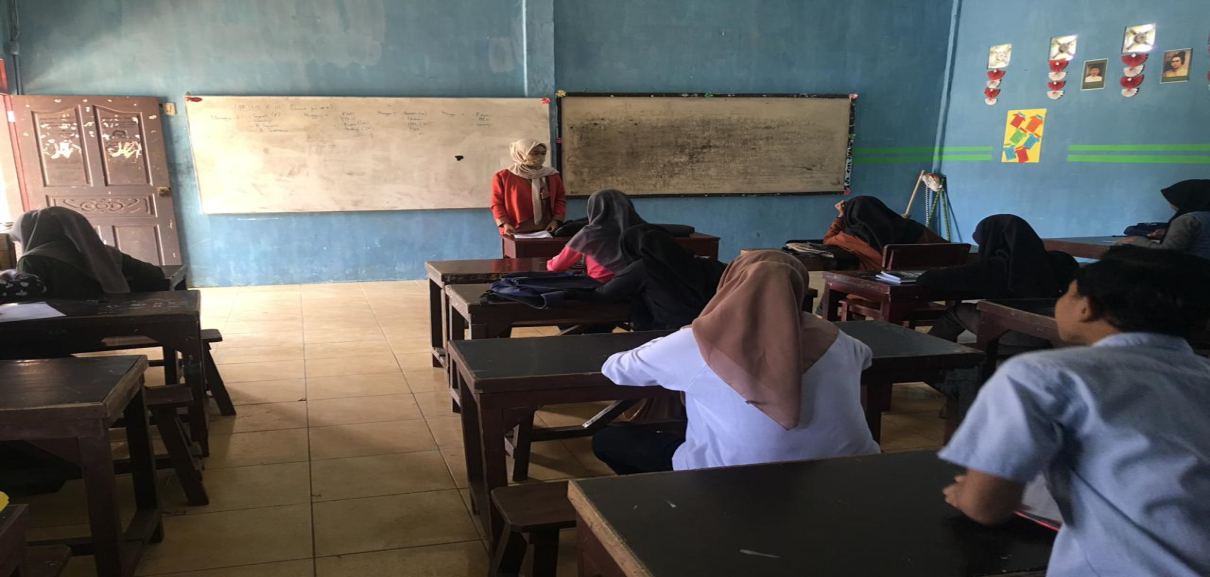 Based on the picture above, we can see together that the writer explained to the students first about materials that would be tought by the teacher (researcher) , what they would do and what  the purpose of learning using talking chips technique. 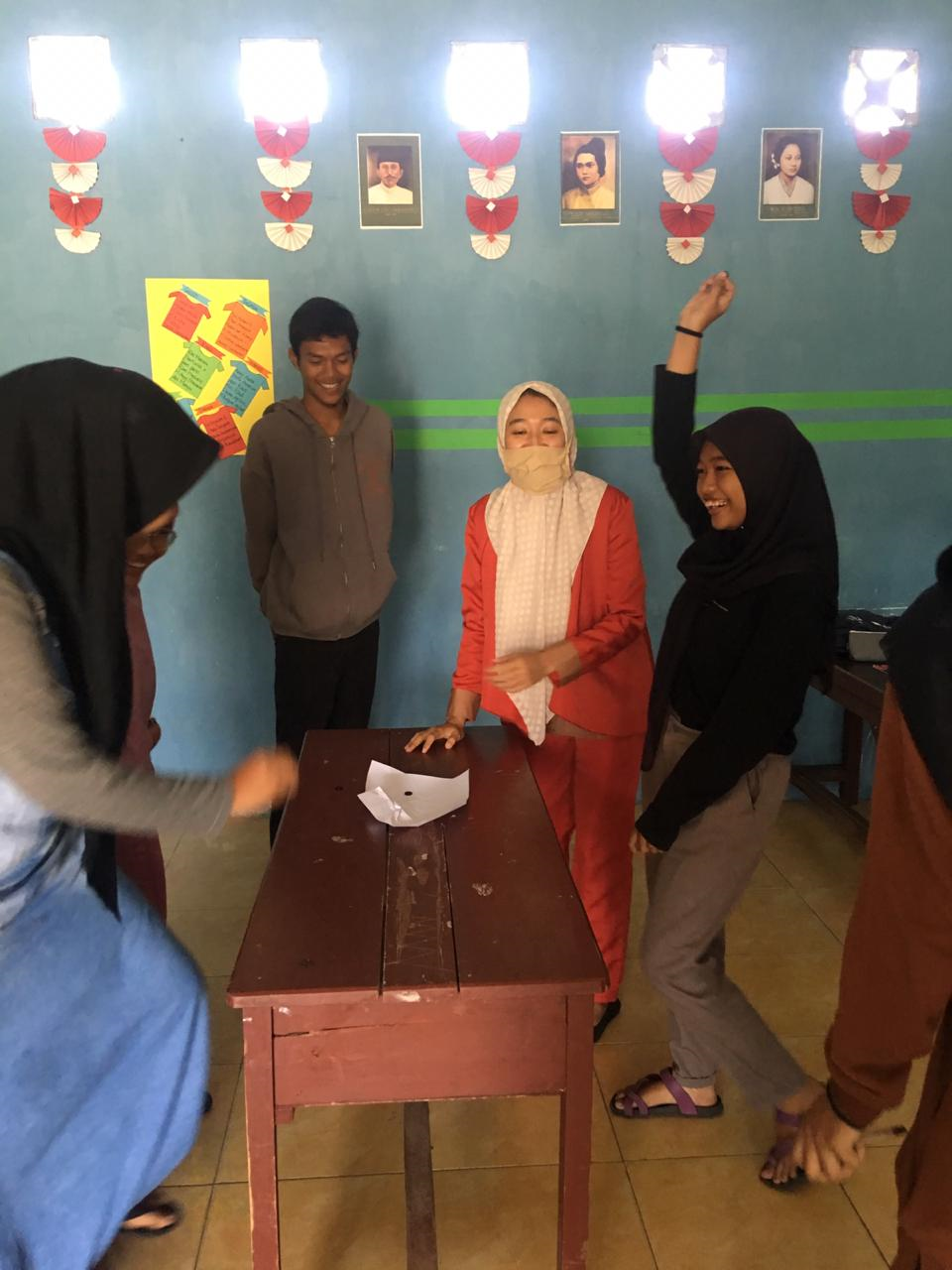 	Each member of a group got different chips that they must use whenever they want to speak. Through using talking chips technique, it can be seen that the students are very fun, active and happy in learning Descriptive Text. In this technique, students place one of these chips on their desks before speaking. When they finish speaking, the other members think of different ways to respond and continue the discussion.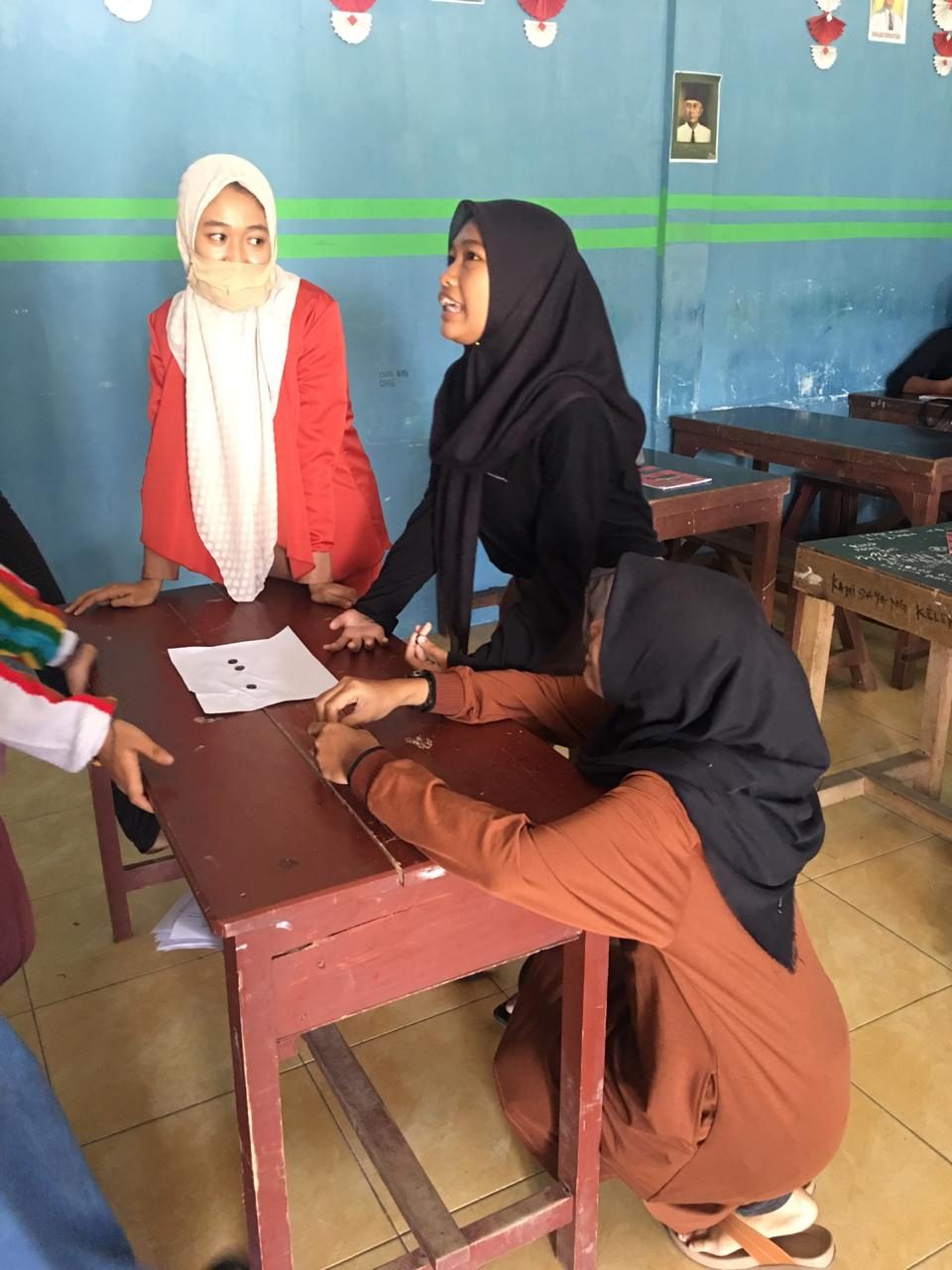 There are some difficulties faced by the students when they were learning in speaking, one of them is the students still difficult to speak English because the students didn’t master well of English vocabularies. But the teacher (researcher) helped them to speak English  to deliver their ideas. 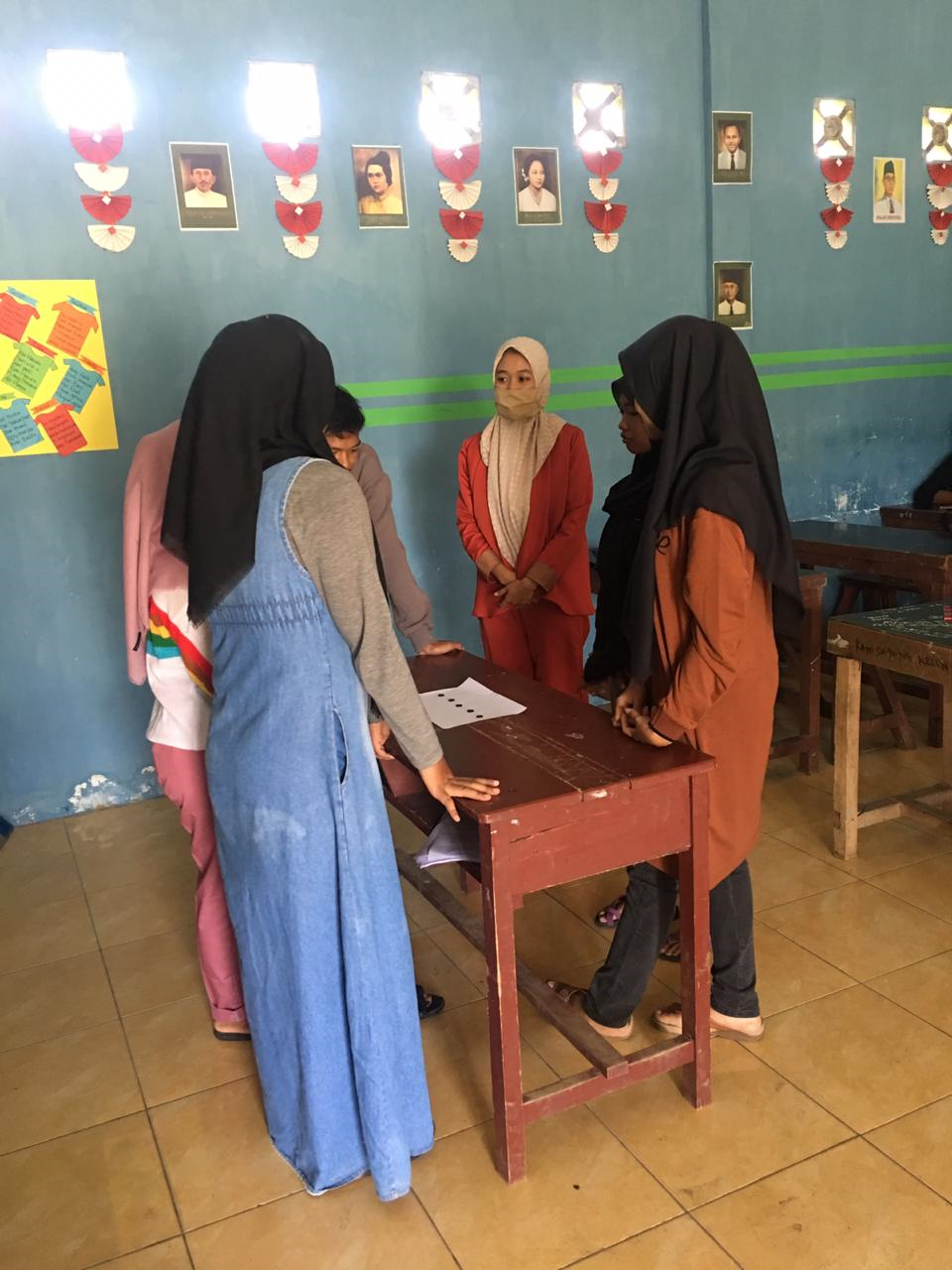 And finally, all the students can spend their chips through communication actively. Talking chips technique created fun learning situation for them and they are hoped can implement and their English communication skill in their daily life.    NOBASIC COMPETENCEINDICATOR1Thankful for the opportunity to learn English as the language of international communication that is manifested in the spirit of learning.2Demonstrate polite and caring behavior in carrying out interpersonal communication with teachers and friends.Shows honest, disciplined,confident, and responsible behavior in carrying out transactional communication with the teacher and friends.Shows the behavior of responsibility, caring, cooperation, and love of peace, in carrying out functional CommunicationShows courteous and caring attitude in doing the task of learning English.Demonstrate honest, disciplined, and responsible attitude in doing the tasks of learning English.Demonstrate an active attitude of inquiring and arguing in discussions and presentations.3Analyzing social functions, text structures, and linguistic elements in the text of an analytical exposition of topics that are warmly spoken publicly, in the context of their use.Identify characteristics of desvriptive text.Explain the text format of the descriptive text.Explain the function of an descriptive textExplain the linguistic element in the text of the descriptive text.4Capturing the meaning in the text of a descriptive text of topics that are warmly spoken of publiclyAnswering questions based on the text they read.Present the information obtained in the text of the descriptive text.Develope descriptive text.NoLearning ActivityLearning ActivityTimeAllocationNoTeacher'sActivity  Students' ActivityTimeAllocationPreliminaryOrientation Teacher starts the learning by greeting, prayer and checking student attendance.The teacher focuses the student's attention on the material to be learned.ApperceptionTeacher gives the students early perception about the material that will be taughtMotivationThe teacher provides an overview of the benefits of learning the material to be taughtTeacher provides encouragement or motivation that can arouse learners' learning interests.Reference Teacher gives science study to be studied.Teacher explains the subject matter and description of the subject matter in outlineTeacher explains the method of learning Teacher explains the mechanism of implementation of the learning experience (in accordance with the plan of learning steps)Teacher delivers KD and learning objectivesCore Activity Phase 1 Teacher explains descriptive  text to the studentsTeachers gives example of descriptive text to the studentsTeacher explains about the generic structure and language feature of descriptive textTeacher asks students to find out the generic structure and language feature in the text givenPhase 2Teacher explains about Four Square Writing Method, the procedure of FSMW from the beginning until the final step of the methodTeacher explain about Wordless PicturePhase 3Teacher gives the students a topic of descriptive text.Phase 4Teacher asks the students to write descriptive text by using FSWM based on topic that is givenPhase 5Teacher monitors the students when they are writing the text.Students respond the teacher to greetingand prayStudents focus on their attention to the material that will be taught. -Students listen and pay attention to the teacher about material perception that will be taught. Students listen and prepare the material that will be taught.Students have the spirit and motivation to learn about the material that will be taught.Students record the study of science that will be taught.Students listen and record teacher explanation.Students discuss the method to be used.Students follow the teacher's instructions.Students record it and understand itStudents pay attention toward teacher's explanationStudents pay attention to the teacherStudents pay attention to the teacher and ak questions related to the generic structure and language featureStudents find out the generic structure and language feature of descriptive text given by the teacherStudents pay attention to the teacher explanationStudents accept the topic that is givenStudents write a descriptive text by using FSWM through Wordless Picture based on topic that is givenStudents write the descriptive text10Minutes10 MinutesMinutes10 Minutes15 Minutes3.Closing Teacher collects the students' workTeacher asks the the students to make a summary based on the investigation they have madeTeacher together learners do Prayers-  The teacher closes the lesson to say good byeStudents collect their work to the teacherStudents make summary based on the investigation they have made Students pray together- Students say goodbye10 MinutesTechniqueInstrumentAttitude ObservationForm of AttitudeObservationTest for work 1Form of Test for work 1Test for work 2Form of Test for work 2NoAspect Observed321Note1Shows a cooperative attitude in the learning process2Show an attitude of responsibility in individual and group learning activitiesMax Score6NoAspect ObservedRubric1Shows the attitude of cooperation in the learning process Demonstrate a great cooperative attitude by actively participating in the learning processShow less cooperation attitude but only actively participate when pushedDoes not show a cooperative attitude in learning by not participating actively despite being pushed2Show responsibility and disciplinein working in groupsShow responsibility and discipline in working as well as possibleShows less responsibility in work but does not show maximum disciplineShows no responsibility and discipline in working in groupsNoNoCriteria to be assesedCriteria to be assesedLow performanceLow performanceGood performanceGood performanceVery good performanceScore11TextOrganizationTextOrganizationDoesn't use thecorrectorganizationofDoesn't use thecorrectorganizationofUse the correct textorganizationUse the correct textorganizationUse the correct textorganizationdescriptivetextdescriptivetextbut has not elaboratedthe ideabut has not elaboratedthe ideaand with elaborated ideaand with elaborated idea22SentenceFormationSentenceFormationUse simple sentencesUse simple sentencesBegin to very simple sentencesand compoundsentencesBegin to very simple sentencesand compoundsentencesUse simple sentences, compound sentences, and complex sentencescorrectlyUse simple sentences, compound sentences, and complex sentencescorrectlyUse simple sentences, compound sentences, and complex sentencescorrectly33GrammarGrammarToo many mistakeToo many mistake6 until 10 mistakes6 until 10 mistakesUnder 5 mistaakesUnder 5 mistaakesUnder 5 mistaakes44VocabularyVocabularyBasicVocaabularyless preciseBasicVocaabularyless preciseDevelopedvocabularyDevelopedvocabularyPurposefullychosen vocabularyPurposefullychosen vocabularyPurposefullychosen vocabulary55MechanicMechanicSome errors spellingpunctuationSome errors spellingpunctuationMostly effective used of mechanics, errors do not detrect from meaningMostly effective used of mechanics, errors do not detrect from meaningEffective use of capitalization,punctuationand spellingEffective use of capitalization,punctuationand spellingEffective use of capitalization,punctuationand spelling66Tidiness anddead lineTidiness anddead lineWrite awkwardly, unreadable, submit late than3 days from thedead lineWrite awkwardly, unreadable, submit late than3 days from thedead lineWrite quite neatly, quiet clear font, submit late days from the dead lineWrite quite neatly, quiet clear font, submit late days from the dead lineWrite neatly, clear font,submit the work on timeWrite neatly, clear font,submit the work on timeWrite neatly, clear font,submit the work on timeTotal ScoreTotal ScoreFinal Score= TotalScore : 6Final Score= TotalScore : 6NoCriteria to be assedLow performanceGood performancedVery Good performanceScore1PronunciationToo many mistakeWith 2 until 5 mistakesPerfect pronunciation2IntonationMonotonousBegins to vary the intonationAccurateintonation3GrammarToo many mistakesWith 2 until 5 mistakesNo mistakesin grammar4ContentPlain simpleBegins to add someAdd more personalNoAspectsAGrammarBvocabularyCComprehensionDFluencyEPronunciationNOActivityMeeting of IAverageDescription121All of the students come on time444Verygood2The students pay attention to the teachers's explanation444Verygood3The students are active in joining the learning process444Verygood4The students ask question to the teacher if there is something unclear444Verygood5The students can answer the question from the teacher343.5Good6The students can follow the rule ofTalking Chips Technique444Verygood7The students can improve their speaking ability343.5GoodTotal of average27